Marriage and Family Therapy Program (MFT)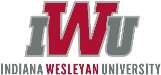 Pre-Licensure DisclosureThe Marriage and Family Therapy program at Indiana Wesleyan University seeks to prepare the program graduate for licensure/certification and service in the marriage and family therapy profession. Licensure/certification procedures vary by state. The American Association of Marriage and Family Therapy (AAMFT) has collected the licensure processes for each of the states. The procedure in the state of Indiana is:Following successful completion of the IWU MFT program, the program graduate achieves Indiana state licensure by the following steps.Completion of the education and internship requirements for the MFT Associate license.Passed the exam approved by the board.Completion of two years of post-degree clinical experience as an MFT.A minimum of 1,000 hours of client contactHalf of the clients must be receiving marriage and family therapy services.Must be supervised under a board-approved supervisor.Completion of 200 hours of direct supervision, 100 of which must be individual.States for which the IWU curriculum meets the State educational requirements for licensure or certification47 statesStates for which the IWU curriculum does not meet the State educational requirements for licensure or certificationCaliforniaStates for which it has not yet been determined whether the IWU curriculum meets the State educational requirements for licensure or certificationUtah and Vermont